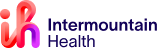 Semen analysis/Post-Vasectomy WorksheetSpecimen must remain at body temperature and should arrive at the laboratory within 30 minutes of collection, but no later than 45minutes. Please provide the following information:Patient Name: ______________________________________________________Date of Birth: _____________________________Address: __________________________________________________________Phone number: _____________________________________________________Ordering Provider: __________________________________________________This sample is a (please circle one): Fertility Study or a Post-Vasectomy Time of sample collection: 	Time sample received by laboratory: Method of collection: Masturbation  Other (please explain): Type of container:          Glass           PlasticDays of abstinence: Was the entire sample collected?          Yes          No (please explain): Was the specimen kept at body temperature?          Yes          NoPartner’s name (if you would like it included in the final report):________________________________________All samples must be dropped off:Pavilion Laboratory750 Wellington Ave entrance 22Monday- Friday 7:00am-5:30pm Saturday- 7:00am-12:00pm St. Mary’s Laboratory Services(970)298-2071SEMEN ANALYSIS PATIENT INFORMATION:Your doctor has requested a semen analysis. This is an examination of your semen ejaculate which can provide valuable information about the quantity and quality of spermatozoa and the secretory function of the accessory genital glands. These are important parameters regarding human male fertility or the effectiveness of a vasectomy. Factors influencing this analysis include: infections, hormone levels, medications, time since collection and the temperature of the semen sample during transportation to the laboratory. To obtain the best possible results from this examination, the following instructions must be followed carefully.Refrain from sexual intercourse and masturbation for 3 days, but no longer than 5.Produce the sample by masturbation only; contact your physician if this is not possibleDo not use a condom or artificial lubricants to collect the sample; these products may contain agents that will interfere with the results.Collect the sample in the container provided. It is important that the whole sample be collected, if not, please explain on the following page.Write your full name and date of birth on the container.Note the date and time collected on the following form.Within 30 minutes and no later than 1 hour after collection, bring the sample and the included paperwork as well as your physician order to the laboratory. Analysis is inaccurate if the specimen is not received within this time frame and repeat testing may be required. During transportation it is very important to keep the sample at body temperature! Keep the sample close to your body in a pocket or under your clothing. Bring your sample to the Pavilion Laboratory.750 Wellington AveGRAND JUNCTION, CO 81501PHONE: (970) 298-2071    FAX: (970) 298-2286Days and hours of testing at St. Mary’s Hospital Laboratory:7am – 1730 (530pm) Monday – Friday0700 – 1200 (noon) - Saturday Closed- SundayResults will be sent to the ordering physician.Please ask your physician’s office when it is the best time to call them for results.